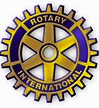 2024 ROTARY CLUB OF PLEASANTON SCHOLARSHIP APPLICATION FOR COLLEGE SOPHMORES, JUNIORS AND  SENIORSScholarship candidates should complete all sections of the application and return it to the sponsoring Rotary Club along with transcripts from the last year of college you attended. Candidates must be residents of Pleasanton. Financial need is the main criteria for selection for all scholarships. Please type on this form and send an electronic copy to The Rotary Club of Pleasanton, Scholarships@PleasantonRotary.com and cc a copy to UR_Kids_Dentist@ATT.netPERSONAL INFORMATION: Name:_____________________________Date of birth:__________ Gender:___Male ___FemaleHave you received a Rotary Scholarship previously? _____Yes	_____NoCONTACT INFORMATION:Email address:_______________________________Street Address:________________________________City:_________________________________________State:____Zipcode:__________ Primary phone:_________________Secondary phone:_______________FINANCIAL NEED:Statement of financial need:____________________________________________________________________PRIOR EDUCATION:Please summarize your college or university or program experience.Most recent college attended:________________________ Degree:_________  Location of school :_____________Field of Study:________________     GPA:_______SUMMARY AND OBJECTIVES:In 2-3 short sentences, tell us your objectives for this scholarship (program of study/degree sought, etc.)_______________________________________________________________________________________________________________________In 200 words or less, please summarize your qualifications to receive this scholarship. (volunteer/work/academic experience, philosophy and perspective, etc.)_____________SCHOLARSHIP INFORMATION:Provide the following information about the academic program you plan to attend:Name of institution:______________________________City:___________________________ State:_______Website:________________________Academic Program:_______________________Academic program start date: ____/____/2024        Academic program end date: ____/____/2025   School level in fall (soph, jr, sr)___________________YOU MUST BE ACCEPTED INTO THIS PROGRAM BEFORE WE WILL FUND YOUR GRANT. PLEASE SUPPLY A COPY OF THE ACCEPTANCE LETTER WITH YOUR APPLICATION ANDA RECENT TRANSCRIPT.List the classes you plan to take and  provide relevant links to information about the program. Explain how the program and courses align with your future career plans._______________________________What are your long-term professional and/or academic plans immediately after the scholarship period (500 words or less)______________________________________________________________________________________________________________________________________________________________________________________________________________BUDGET:Detail your proposed expenses. Note that the total budget must be equal to the total financing of your scholarship grant amount. Attach any documents, such as price sheets or estimates, to support the expenses listed.After completing this application, submit to The Rotary Club of Pleasanton,  Scholarships@PleasantonRotary.com and cc a copy to UR_Kid_Dentist@ATT.netor review. DUE: JUNE 8, 2024Sponsoring Rotary Club:  The Rotary Club of Pleasanton#DescriptionCategoryLocal costCost in USDCost in USD1:Tuition & feesTuition2:BooksSupplies3:Minus Scholarships and Grants Received subtract4:(please list with $ amount)Total Budget: